Fenntartható háztartásÚjrahasznosításA hulladék szennyezi a levegőt, a talajt és a talajvizet, ráadásul szén-dioxidot és metánt bocsát ki a légkörbe, amivel hozzájárul az éghajlatváltozáshoz. Az EU-ban jelenleg évente 3 milliárd tonna hulladék keletkezik, és ez a mennyiség folyamatosan növekszik. Az EU egészére vetítve a háztartási hulladéknak csupán 40%-át hasznosítják vagy használják fel újra. Az újrahasznosítás elősegíti az energiamegtakarítást és a kibocsátáscsökkentést. Egy alumíniumdoboz újrahasznosítása megtakaríthatja annak az energiamennyiségnek a 90%-át, amely egy új doboz előállításához szükséges. Ha nem hulladéklerakóba kerül, hanem újrahasznosítják, egy kilogramm papír feldolgozásával majdnem egy kilogramm szén-dioxid és metán kibocsátása kerülhető el.Tippek:Érdemes utána járni, hogy milyen típusú hulladékokat lehet hasznosítani újra lakó- és munkahelye környékén! Az újrahasznosító létesítmények ma már a műanyagok egyre több fajtáját elfogadják. Nem érdemes kidobni az elhasznált elektronikus készülékeket! Az elektronikai termékek értékes újrahasznosítható erőforrásokból és anyagokból – például különböző fémekből, műanyagokból és üvegekből – készülnek, amelyek bányászata és előállítása energiát vesz igénybe. Jobb lenne elvinni őket valamelyik hulladékudvarba vagy vigye vissza a kereskedőhöz.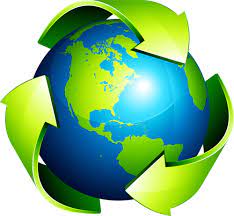 TúlfogyasztásA bolygó túlterhelése a biológiai sokféleség drasztikus csökkenéséhez vezetett. Mindez mára többek között olyan problémákat okoz, mint a halállományok zsugorodása, vízhiány, talajerózió, levegőszennyezés vagy az éghajlatváltozás. Ezek pedig fokozzák az extrém időjárási körülményeket,az aszályokat, árvizeket és tűzvészeket. Mindezek pedig további feszültségeket és konfliktusokat váltanak ki, és súlyosbítják a globális egyenlőtlenséget.2020-ban augusztus 22-ére esett a túlfogyasztás világnapja, vagyis az a dátum, amikorra a Föld lakossága elhasználja a bolygó egyéves erőforrásait. Ettől kezdve a jövőnket használjuk el: úgy élünk, mintha 1,7 Föld állna rendelkezésünkre.Tippek:Fogyasszunk szezonális zöldségeket és gyümölcsöket! Ezzel nem csak szintén a szállítási költségeken spórolhatsz a Földünk és saját magad számára is, hanem számos érlelő- és tartósítószer használatát is feleslegessé teszed ! A húsevők ökológiai lábnyoma is nagyon nagy, ezért érdemes kevesebb húst is enni!A közlekedésben preferáljuk a kerékpározást, gyaloglást vagy a tömegközlekedést! Ha világszerte fele ennyit autóznánk, akkor 12 nappal kitolhatnánk a Túlfogyasztás Világnapját.Ruhavásárláskor fontos szempont, hogy honnan származik a termék, hol és hogyan állították elő.Egy újabb szuper technikai berendezés bevásárlása előtt érdemes elgondolkozni, hogy valóban szükségünk van-e az adott tárgyra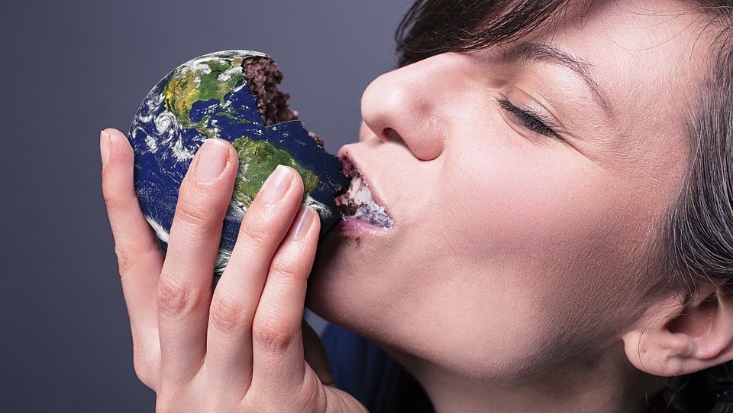 Ökológiai lábnyomSzámszerűsíti, hogy mennyi erőforrásra, termőföldre, vízre, levegőre van szükség az adott társadalom életszínvonalának fenntartásához beleértve az ipari javak, élelmiszerek előállítását, illetve a megtermelt hulladék kezelését, vagy megsemmisítését is. Magyarország 3,7-es ökológiai lábnyommal rendelkezik. Ezzel szemben nekem csak 2,7-es.Az ökológiai lábnyom az emberi tevékenység környezeti hatásait méri 6 különböző területen: Karbonlábnyom, szénlábnyomHalászati lábnyomTermőföld lábnyomLegelő lábnyomErdő lábnyomBeépített területek lábnyomaTippek:Fontos, hogy megfelelően szigeteljük otthonunkat: a rosszul szigetelt falakon, tetőn, padlón keresztül a hő akár 50%-a is elszökhet, de ha csak 1 fokkal csökkentjük a fűtés hőmérsékletét, háztartásunk akár 300 kg szén-dioxidot is megtakaríthat évente.Vásárláskor ne kérjünk műanyagzacskót, hanem vigyünk magunkkal vászonszatyrot vagy hátizsákot, és lehetőség szerint válasszuk az olyan termékeket, amelyek nem csomagoltak, vagy csomagolásuk újrahasznosítható!Fogmosás, borotválkozás és mosogatás közben ne folyassuk feleslegesen a vizet, a papírral pedig bánjunk takarékosan: ha nem muszáj, ne nyomtassunk ki mindent, ha pedig mégis nyomtatnunk kell, akkor a papír mindkét oldalát használjuk!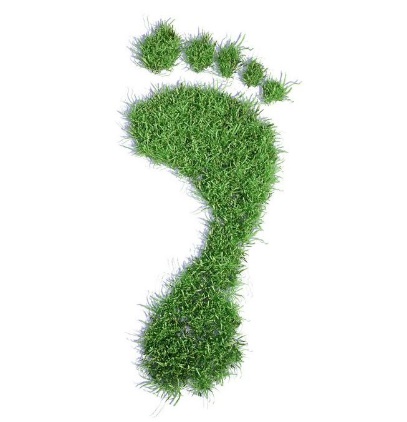 Élelmiszer pazarlásAz élelmiszer-veszteség és az élelmiszer-pazarlás globális kihívást jelent. Az ENSZ Élelmezési és Mezőgazdasági Szervezete (FAO) szerint a világon előállított összes élelmiszer mintegy egyharmada kárba vész vagy hulladékká válik, mielőtt a termelőtől a fogyasztó asztalára jutna. Az EU-ban évente körülbelül 87,6 millió tonna élelmiszer vész kárba, illetve válik hulladékká. Hazánkban családonként 270 kg vész kárba.Az élelmiszer-veszteség és -pazarlás súlyosbítja az élelmiszer-ellátás bizonytalanságát, valamint az alultápláltsággal és a vízfelhasználással összefüggő problémákat, miközben világszerte nő az éhezés. A hatékonyságnak az élelmiszer-ellátási láncban és a fogyasztás terén tapasztalható hiánya emellett jelentős környezeti hatásokkal is jár. Az élelmiszer-veszteség és -pazarlás csökkentése hozzájárul az éhezés és az éghajlatváltozás elleni küzdelemhez.Tippek:az elsődleges termeléstől a forgalmazásig minden területen csökkenteni kell az élelmiszer-hulladék keletkezésének mértékétösztönözni kell az élelmiszer-adományozástaz élelmiszer-veszteség és -pazarlás csökkentését támogathatják például az olyan intézkedések, mint a nem élelmiszer jellegű termékekké, például takarmánnyá, komposzttá stb. történő feldolgozása.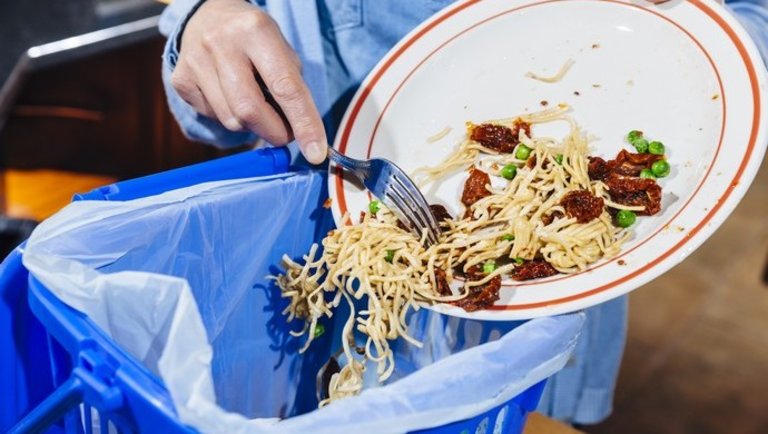 